Д О В Е Р Е Н Н О С Т Ьг. Пенза										Застройщик (заказчик) ______________________________________________ в лице главы администрации ___________________________________, действующего на основании устава,  доверяет ________________________ паспорт РФ _____ № _______, выдан __________________________________, подавать от имени представляемого в  ГАУ «Управление государственной экспертизы Пензенской области» заявления о проведении проверки сметной стоимости по объекту: «_____________________________________________________», с правом заключения, изменения, исполнения, расторжения договора на проведение проверки, с правом получения положительного заключения по объекту. Доверенность выдана сроком на 1 год.                              (Должность)					(Подпись)	                               (Расшифровка)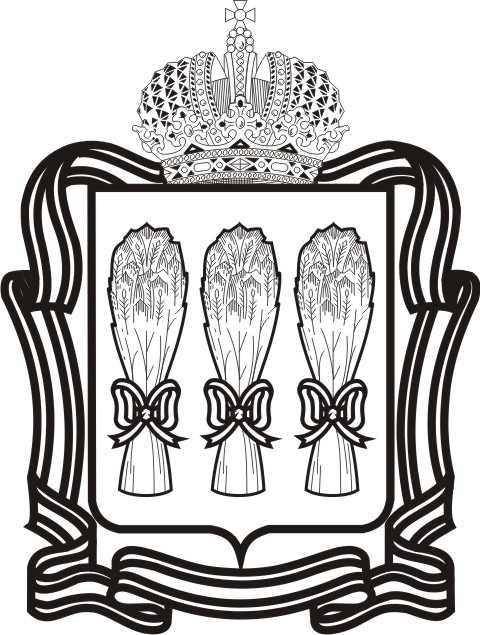 Начальнику ГАУ «Управление государственной экспертизы»Сакмаеву А.А.ул. Суворова, 156, г.ПензаНачальнику ГАУ «Управление государственной экспертизы»Сакмаеву А.А.ул. Суворова, 156, г.ПензаАДМИНИСТРАЦИЯЗАКАЗЧИКПЕНЗЕНСКОЙ ОБЛАСТИАДМИНИСТРАЦИЯЗАКАЗЧИКПЕНЗЕНСКОЙ ОБЛАСТИАДМИНИСТРАЦИЯЗАКАЗЧИКПЕНЗЕНСКОЙ ОБЛАСТИАДМИНИСТРАЦИЯЗАКАЗЧИКПЕНЗЕНСКОЙ ОБЛАСТИАДМИНИСТРАЦИЯЗАКАЗЧИКПЕНЗЕНСКОЙ ОБЛАСТИАДМИНИСТРАЦИЯЗАКАЗЧИКПЕНЗЕНСКОЙ ОБЛАСТИНачальнику ГАУ «Управление государственной экспертизы»Сакмаеву А.А.ул. Суворова, 156, г.ПензаНачальнику ГАУ «Управление государственной экспертизы»Сакмаеву А.А.ул. Суворова, 156, г.Пензаул. __________ д. ___, , ______________________, Пензенская область, _______Тел. (8-841-хх)х-хх-хх, факс (8-841-хх) х-хх-ххул. __________ д. ___, , ______________________, Пензенская область, _______Тел. (8-841-хх)х-хх-хх, факс (8-841-хх) х-хх-ххул. __________ д. ___, , ______________________, Пензенская область, _______Тел. (8-841-хх)х-хх-хх, факс (8-841-хх) х-хх-ххул. __________ д. ___, , ______________________, Пензенская область, _______Тел. (8-841-хх)х-хх-хх, факс (8-841-хх) х-хх-ххул. __________ д. ___, , ______________________, Пензенская область, _______Тел. (8-841-хх)х-хх-хх, факс (8-841-хх) х-хх-ххул. __________ д. ___, , ______________________, Пензенская область, _______Тел. (8-841-хх)х-хх-хх, факс (8-841-хх) х-хх-ххНачальнику ГАУ «Управление государственной экспертизы»Сакмаеву А.А.ул. Суворова, 156, г.ПензаНачальнику ГАУ «Управление государственной экспертизы»Сакмаеву А.А.ул. Суворова, 156, г.Пензаот№Начальнику ГАУ «Управление государственной экспертизы»Сакмаеву А.А.ул. Суворова, 156, г.ПензаНа№отНачальнику ГАУ «Управление государственной экспертизы»Сакмаеву А.А.ул. Суворова, 156, г.Пенза